Зарегистрировано в Минюсте России 13 февраля 2013 г. N 27046МИНИСТЕРСТВО ЗДРАВООХРАНЕНИЯ РОССИЙСКОЙ ФЕДЕРАЦИИПРИКАЗот 29 декабря 2012 г. N 1658нОБ УТВЕРЖДЕНИИ СТАНДАРТАСПЕЦИАЛИЗИРОВАННОЙ МЕДИЦИНСКОЙ ПОМОЩИ ПРИ ПНЕВМОНИИСРЕДНЕЙ СТЕПЕНИ ТЯЖЕСТИВ соответствии со статьей 37 Федерального закона от 21 ноября 2011 г. N 323-ФЗ "Об основах охраны здоровья граждан в Российской Федерации" (Собрание законодательства Российской Федерации, 2011, N 48, ст. 6724; 2012, N 26, ст. 3442, 3446) приказываю:Утвердить стандарт специализированной медицинской помощи при пневмонии средней степени тяжести согласно приложению.МинистрВ.И.СКВОРЦОВАПриложениек приказу Министерства здравоохраненияРоссийской Федерацииот 29 декабря 2012 г. N 1658нСТАНДАРТСПЕЦИАЛИЗИРОВАННОЙ МЕДИЦИНСКОЙ ПОМОЩИ ПРИ ПНЕВМОНИИСРЕДНЕЙ СТЕПЕНИ ТЯЖЕСТИКатегория возрастная: взрослые, детиПол: любойФаза: всеСтадия: всеОсложнения: без осложненийВид медицинской помощи: специализированная медицинская помощьУсловия оказания медицинской помощи: стационарноФорма оказания медицинской помощи: неотложнаяСредние сроки лечения (количество дней): 10Код по МКБ X <*>Нозологические единицы                         J13    Пневмония, вызванная Streptococcus                                pneumoniae                         J14    Пневмония, вызванная Haemophilus influenzae                                [палочкой Афанасьева-Пфейффера]                         J15.7  Пневмония, вызванная Mycoplasma pneumoniae                         J15.9  Бактериальная пневмония неуточненная                         J16.0  Пневмония, вызванная хламидиями                         J18.8  Другая пневмония, возбудитель не уточнен                         J18.9  Пневмония неуточненная1. Медицинские мероприятия для диагностики заболевания, состояния--------------------------------<1> Вероятность предоставления медицинских услуг или назначения лекарственных препаратов для медицинского применения (медицинских изделий), включенных в стандарт медицинской помощи, которая может принимать значения от 0 до 1, где 1 означает, что данное мероприятие проводится 100% пациентов, соответствующих данной модели, а цифры менее 1 - указанному в стандарте медицинской помощи проценту пациентов, имеющих соответствующие медицинские показания.2. Медицинские услуги для лечения заболевания, состояния и контроля за лечением3. Перечень лекарственных препаратов для медицинского применения, зарегистрированных на территории Российской Федерации, с указанием средних суточных и курсовых доз4. Виды лечебного питания, включая специализированные продукты лечебного питания--------------------------------<*> Международная статистическая классификация болезней и проблем, связанных со здоровьем, X пересмотра.<**> Международное непатентованное или химическое наименование лекарственного препарата, а в случаях их отсутствия - торговое наименование лекарственного препарата.<***> Средняя суточная доза.<****> Средняя курсовая доза.Примечания:1. Лекарственные препараты для медицинского применения, зарегистрированные на территории Российской Федерации, назначаются в соответствии с инструкцией по применению лекарственного препарата для медицинского применения и фармакотерапевтической группой по анатомо-терапевтическо-химической классификации, рекомендованной Всемирной организацией здравоохранения, а также с учетом способа введения и применения лекарственного препарата. При назначении лекарственных препаратов для медицинского применения детям доза определяется с учетом массы тела, возраста в соответствии с инструкцией по применению лекарственного препарата для медицинского применения.2. Назначение и применение лекарственных препаратов для медицинского применения, медицинских изделий и специализированных продуктов лечебного питания, не входящих в стандарт медицинской помощи, допускаются в случае наличия медицинских показаний (индивидуальной непереносимости, по жизненным показаниям) по решению врачебной комиссии (часть 5 статьи 37 Федерального закона от 21.11.2011 N 323-ФЗ "Об основах охраны здоровья граждан в Российской Федерации" (Собрание законодательства Российской Федерации, 28.11.2011, N 48, ст. 6724; 25.06.2012, N 26, ст. 3442)).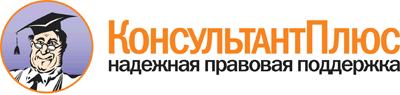  Приказ Минздрава России от 29.12.2012 N 1658н
"Об утверждении стандарта специализированной медицинской помощи при пневмонии средней степени тяжести"
(Зарегистрировано в Минюсте России 13.02.2013 N 27046) Документ предоставлен КонсультантПлюс

www.consultant.ru 

Дата сохранения: 21.07.2017 
 Прием (осмотр, консультация) врача-специалиста                           Прием (осмотр, консультация) врача-специалиста                           Прием (осмотр, консультация) врача-специалиста                           Прием (осмотр, консультация) врача-специалиста                               Код    медицинской   услуги           Наименование               медицинской услуги        Усредненный    показатель       частоты    предоставления <1> Усредненный    показатель    кратности     применения  B01.031.001Прием (осмотр, консультация)  врача-педиатра первичный      0,4            1             B01.037.001Прием (осмотр, консультация)  врача-пульмонолога первичный  0,4            1             B01.047.001Прием (осмотр, консультация)  врача-терапевта первичный     0,4            1             B01.055.001Прием (осмотр, консультация)  врача-фтизиатра первичный     0,1            1             Лабораторные методы исследования                                         Лабораторные методы исследования                                         Лабораторные методы исследования                                         Лабораторные методы исследования                                             Код    медицинской   услуги          Наименование              медицинской услуги        Усредненный      показатель       частоты      предоставления  Усредненный    показатель    кратности     применения  A09.09.007 Исследование физических      свойств мокроты              0,8             1             A12.06.011 Проведение реакции Вассермана(RW)                         0,6             1             A26.06.036 Определение антигена к вирусугепатита B (HBsAg Hepatitis Bvirus) в крови               0,6             1             A26.06.041 Определение антител классов  M, G (IgM, IgG) к вирусному  гепатиту C (Hepatitis C      virus) в крови               0,6             1             A26.06.048 Определение антител классов  M, G (IgM, IgG) к вирусу     иммунодефицита человека ВИЧ-1(Human immunodeficiency virusHIV 1) в крови               0,6             1             A26.06.049 Определение антител классов  M, G (IgM, IgG) к вирусу     иммунодефицита человека ВИЧ-2(Human immunodeficiency virusHIV 2) в крови               0,6             1             A26.09.001 Микроскопическое исследованиемазков мокроты на            микобактерии туберкулеза     (Mycobacterium tuberculosis) 0,8             1             A26.09.010 Бактериологическое           исследование мокроты на      аэробные и факультативно-    анаэробные микроорганизмы    0,4             1             A26.30.004 Определение чувствительности микроорганизмов к            антибиотикам и другим        лекарственным препаратам     0,4             1             B03.016.003Общий (клинический) анализ   крови развернутый            1               1             B03.016.004Анализ крови биохимический   общетерапевтический          1               1             B03.016.006Анализ мочи общий            1               1             Инструментальные методы исследования                                     Инструментальные методы исследования                                     Инструментальные методы исследования                                     Инструментальные методы исследования                                         Код    медицинской   услуги          Наименование              медицинской услуги        Усредненный    показатель       частоты    предоставления   Усредненный    показатель      кратности     применения   A05.10.006 Регистрация                  электрокардиограммы          1              1              A06.09.007 Рентгенография легких        0,7            1              A06.09.008 Томография легких            0,05           1              A12.09.005 Пульсоксиметрия              1              1              Прием (осмотр, консультация) и наблюдение врача-специалиста              Прием (осмотр, консультация) и наблюдение врача-специалиста              Прием (осмотр, консультация) и наблюдение врача-специалиста              Прием (осмотр, консультация) и наблюдение врача-специалиста                  Код    медицинской  услуги           Наименование              медицинской услуги        Усредненный    показатель       частоты    предоставления   Усредненный    показатель      кратности     применения   B01.020.001Прием (осмотр, консультация) врача по лечебной            физкультуре                  0,8            1              B01.031.005Ежедневный осмотр врачом-    педиатром с наблюдением и    уходом среднего и младшего   медицинского персонала в     отделении стационара         0,4            9              B01.037.002Прием (осмотр, консультация) врача-пульмонолога повторный 0,2            3              B01.037.003Ежедневный осмотр врачом-    пульмонологом с наблюдением  и уходом среднего и младшего медицинского персонала в     отделении стационара         0,2            9              B01.047.009Ежедневный осмотр врачом-    терапевтом с наблюдением и   уходом среднего и младшего   медицинского персонала в     отделении стационара         0,4            9              B01.054.001Осмотр (консультация) врача- физиотерапевта               0,6            1              Лабораторные методы исследования                                         Лабораторные методы исследования                                         Лабораторные методы исследования                                         Лабораторные методы исследования                                             Код    медицинской  услуги           Наименование              медицинской услуги        Усредненный    показатель       частоты    предоставления   Усредненный    показатель      кратности     применения   A08.09.001 Морфологическое исследование препарата тканей трахеи и    бронхов                      0,01           1              A08.09.002 Морфологическое исследование препарата тканей легкого     0,01           1              A08.09.003 Цитологическое исследование  препарата тканей нижних      дыхательных путей            0,01           1              A09.09.010 Цитологическое исследование  мокроты                      0,1            1              A26.06.016 Определение антител классов  A, M, G (IgA, IgM, IgG) к    хламидии пневмонии (Chlamidiapneumoniae) в крови          0,01           1              A26.06.057 Определение антител классов  M, G (IgM, IgG) к микоплазме пневмонии (Mycoplasma        pneumoniae) в крови          0,01           1              A26.09.001 Микроскопическое исследованиемазков мокроты на            микобактерии туберкулеза     (Mycobacterium tuberculosis) 0,2            2              B03.016.003Общий (клинический) анализ   крови развернутый            1              2              B03.016.004Анализ крови биохимический   общетерапевтический          0,3            1              B03.016.006Анализ мочи общий            1              1              Инструментальные методы исследования                                     Инструментальные методы исследования                                     Инструментальные методы исследования                                     Инструментальные методы исследования                                           Код        медицинской      услуги           Наименование          медицинской услуги      Усредненный    показатель       частоты    предоставления   Усредненный    показатель      кратности     применения   A05.10.006     Регистрация              электрокардиограммы      0,5            1              A06.09.005     Компьютерная томография  органов грудной полости  0,05           1              A06.09.005.002 Компьютерная томография  органов грудной полости свнутривенным болюсным    контрастированием        0,01           1              A06.09.007     Рентгенография легких    1              1              A07.09.003     Сцинтиграфия легких      0,01           1              A12.09.001     Исследование             неспровоцированных       дыхательных объемов и    потоков                  0,3            1              A12.09.002.001 Исследование дыхательных объемов с применением    лекарственных препаратов 0,01           1              A12.09.004     Бодиплетизмография       0,01           1              A12.09.005     Пульсоксиметрия          1              9              A12.09.006     Исследование диффузионнойспособности легких       0,01           1              Хирургические, эндоскопические, эндоваскулярные и другие методы лечения, требующие анестезиологического и/или реаниматологического сопровождения  Хирургические, эндоскопические, эндоваскулярные и другие методы лечения, требующие анестезиологического и/или реаниматологического сопровождения  Хирургические, эндоскопические, эндоваскулярные и другие методы лечения, требующие анестезиологического и/или реаниматологического сопровождения  Хирургические, эндоскопические, эндоваскулярные и другие методы лечения, требующие анестезиологического и/или реаниматологического сопровождения       Код       медицинской      услуги           Наименование           медицинской услуги      Усредненный    показатель       частоты    предоставления   Усредненный    показатель      кратности     применения   A03.09.001    Бронхоскопия              0,1            1              A03.09.002    Трахеоскопия              0,01           1              A11.09.002    Биопсия легких при        бронхоскопии              0,01           1              A11.09.005    Бронхоскопический лаваж   0,01           1              A11.09.008    Биопсия трахеи, бронхов   при бронхоскопии          0,01           1              A11.09.010    Получение материала из    нижних дыхательных путей илегочной ткани            0,01           1              B01.003.004   Анестезиологическое       пособие (включая раннее   послеоперационное ведение)0,1            1              Немедикаментозные методы профилактики, лечения и медицинской             реабилитации                                                             Немедикаментозные методы профилактики, лечения и медицинской             реабилитации                                                             Немедикаментозные методы профилактики, лечения и медицинской             реабилитации                                                             Немедикаментозные методы профилактики, лечения и медицинской             реабилитации                                                                  Код       медицинской      услуги           Наименование           медицинской услуги      Усредненный    показатель       частоты    предоставления   Усредненный    показатель      кратности     применения   A17.09.004    Воздействие токами        ультравысокой частоты при заболеваниях нижних       дыхательных путей         0,1            5              A17.30.007    Воздействие               электромагнитным          излучением сантиметрового диапазона (СМВ-терапия)   0,1            5              A17.30.019    Воздействие переменным    магнитным полем (ПеМП)    0,05           5              A17.30.020    Воздействие               сверхвысокочастотным      электромагнитным полем    0,05           5              A19.09.001    Лечебная физкультура при  заболеваниях              бронхолегочной системы    1              4              A19.09.002    Дыхательные упражнения    дренирующие               0,7            5              A21.30.005    Массаж грудной клетки     0,3            5                 Код          Анатомо-          терапевтическо-          химическая          классификация        Наименование      лекарственного     препарата <**>  Усредненный   показатель      частоты   предоставления Единицы измерения ССД <***> СКД  <****>A03BA    Алкалоиды белладонны, третичные амины       0,1           Атропин            мг       5    5     B05XA    Растворы электролитов 1             Натрия хлорид      мл       800  4000  J01CA    Пенициллины широкого  спектра действия      0,21          Амоксициллин       г        2    14    Ампициллин         г        6    42    J01CR    Комбинации            пенициллинов, включая комбинации с          ингибиторами бета-    лактамаз              0,6           Амоксициллин +     [Клавулановая      кислота]           г        1,2  8,4   Амоксициллин +     [Сульбактам]       г        1,5  10,5  J01DC    Цефалоспорины 2-го    поколения             0,1           Цефуроксим         г        4,5  31,5  J01DD    Цефалоспорины 3-го    поколения             0,15          Цефиксим           г        0,4  2,8   Цефтазидим         г        2    14    Цефтриаксон        г        2    1,4   J01FA    Макролиды             0,2           Азитромицин        г        0,5  2,5   Джозамицин         г        1    7     Кларитромицин      г        1    10    J01MA    Фторхинолоны          0,3           Гемифлоксацин      мг       320  3200  Левофлоксацин      г        0,5  5     Моксифлоксацин     г        0,4  4     J02AC    Производные триазола  0,005         Флуконазол         г        0,4  4     M01AE    Производные           пропионовой кислоты   0,05          Ибупрофен          г        1,2  12    M03AB    Производные холина    0,002         Суксаметония хлоридмг       100  100   N01AX    Другие препараты для  общей анестезии       0,004         Пропофол           мг       800  800   N01BB    Амиды                  0,1          Лидокаин           мг       50   50    N02AX    Анальгетики со        смешанным механизмом  действия              0,005         Трамадол           мг       40   40    N02BE    Анилиды               0,05          Парацетамол        г        4    12    N05CD    Производные           бензодиазепина        0,003         Мидазолам          мг       7    70    R05CB    Муколитические        препараты             0,5           Амброксол          мг       90   900   Ацетилцистеин      г        0,6  6     Карбоцистеин       г        2,25 22,5       Наименование вида          лечебного питания       Усредненный показатель частоты            предоставления          КоличествоОсновной вариант           стандартной диеты          1                                 10        